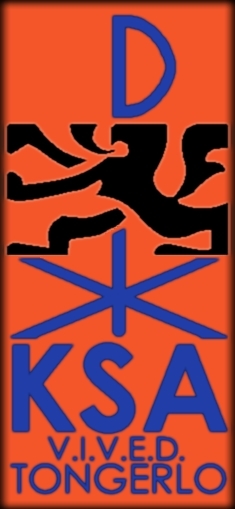 Beste Leeuwkes, Hier is jullie nieuwe kalender! Jullie mogen ons altijd een berichtje sturen als jullie niet kunnen komen, zodat wij een idee hebben met hoeveel we gaan zijn. Denk eraan om altijd kleren aan te doen aangepast aan het weer, die ook vuil mogen worden. Zet ook je naam in je hemd en vlaarke zodat we deze terug kunnen bezorgen als er eentje kwijt raakt!Tot binnenkort!ActiviteitenkalenderLeeuwkesWat?Wanneer?Hoe laat?Meebrengen?Waar?GanzenbordspelZondag 28 februari 202114u00 – 16u00 Kleden naar het weer’t HeemWat?Wanneer?Hoe laat?Meebrengen?Waar?KauwgomballenquizZondag 14 maart 202114u00 – 16u00Zoveel mogelijk kennis, kleed je naar het weer’t HeemWat?Wanneer?Hoe laat?Meebrengen?Waar? Het grote knutselspel Zondag 28 maart 202114u00 – 16u00 Creativiteit, kleed je naar het weer’t HeemWat?Wanneer?Hoe laat?Meebrengen?Waar?S.O.S. help kok Nui(w)kes, Moes en Pelle Zondag 11 april 202113u30-16u00 Een beetje honger, kleren om te koken ’t Heem              Wat?Wanneer?Hoe laat?Meebrengen?Waar?Het grote legerspelZondag 25 april 202114u00-16u00 Verkleden zoals een legerman’t Heem